附件国家异地就医备案小程序使用攻略如何快速找到小程序？国家异地就医小程序包括备案、查询等功能。小程序可查询办事指南，帮助大家快速办理异地就医备案，实时查询异地就医相关机构等，全面了解异地就医备案相关知识。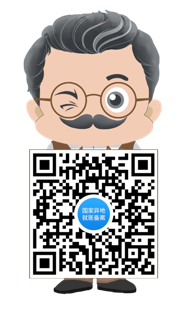 ①在微信内搜索小程序“国家异地就医备案”，或者微信扫描右侧二维码，进入小程序。 ② 进入小程序后点击快速备案。授权登录后即可使用全部功能。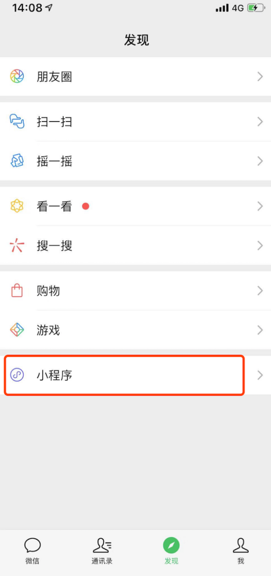 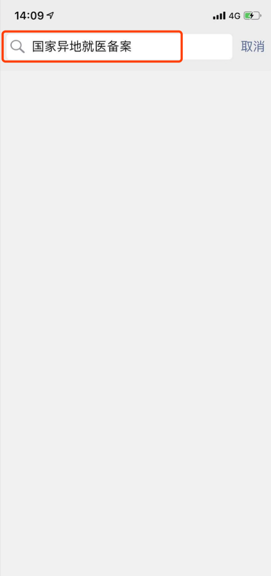 如何通过小程序快速备案？点击首页中间【快速备案】按钮，进入快速备案。足不出户，5分钟内就能为自己或者为他人申请异地就医备案了。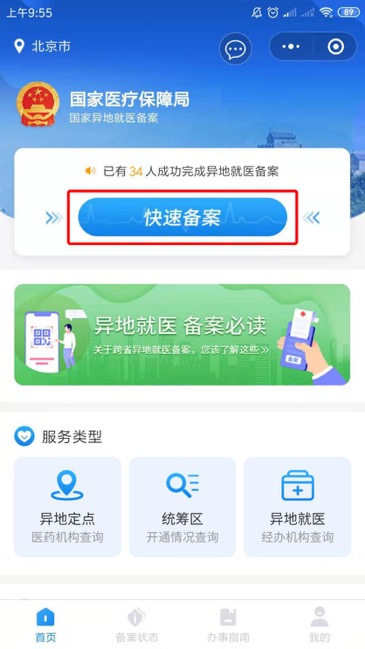 （一）实人认证首次使用时需要参保人本人进行实名、实人认证。认证成功后才可以办理备案申请。本人账户只需要认证一次，下次可直接进入备案。1、输入本人姓名、身份证号完成实名认证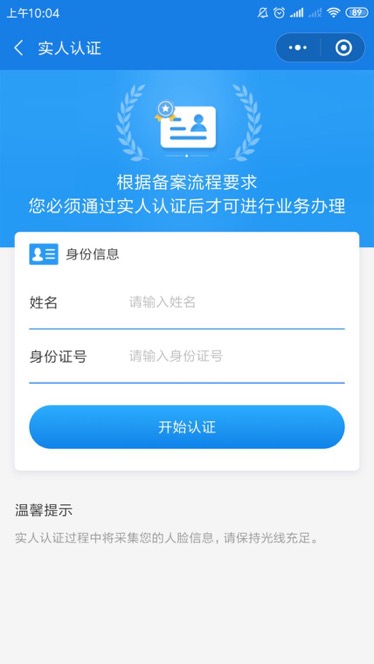 2、使用手机摄像头完成实人认证一定要在光线充足的地方，将正脸置于中间圆形识别框内，按要求即可完成认证。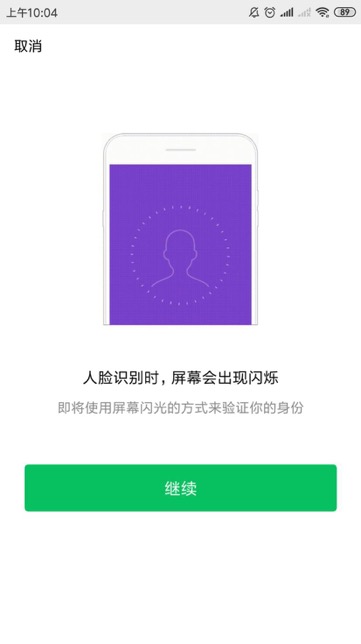 （二）快速备案1、为自己备案① 点击【为自己备案】，选择参保险种与参保地，确认进入申请页面。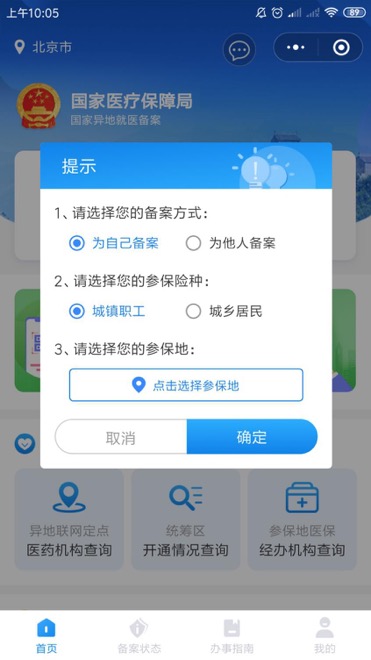 ② 仔细阅读并同意备案告知书后，开始填写备案申请信息。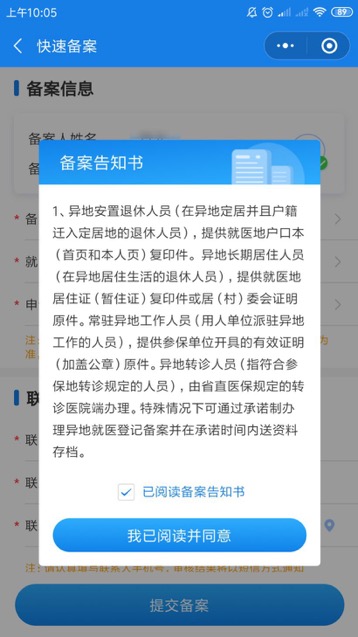 ③ 按实际情况选择备案类型，根据提示上传相应的材料或个人承诺书，完整填写备案申请信息，确认信息无误后，点击底部按钮【提交备案】。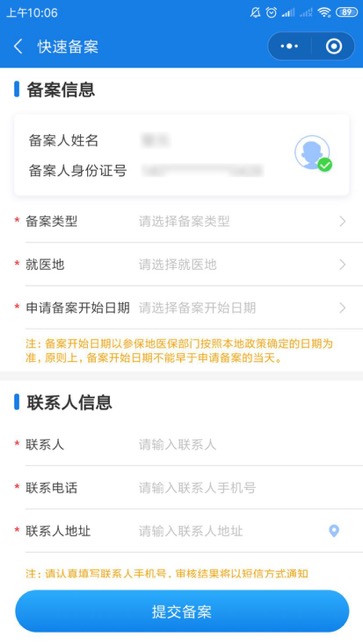 ④ 提交后备案人可到【备案状态】实时查询申请进展情况。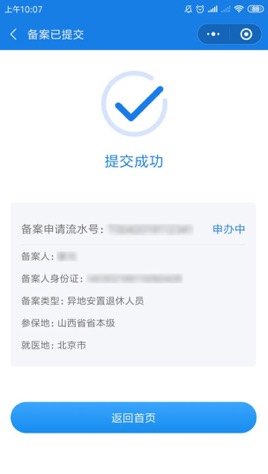 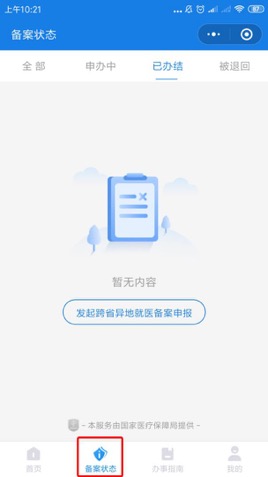 2、为他人备案① 点击【为他人备案】，选择备案人的参保险种与参保地，确认后进入申请。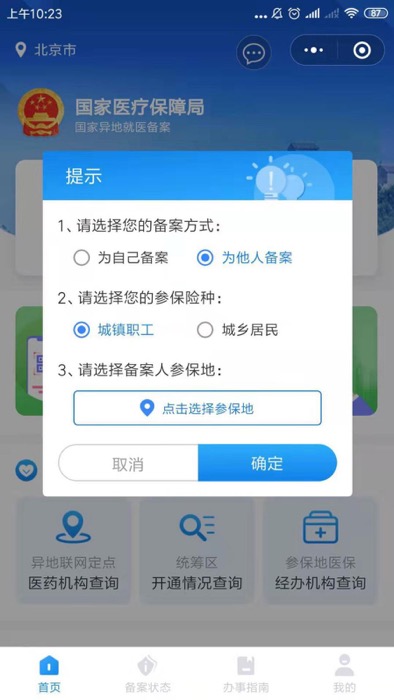 ② 仔细阅读并同意备案告知书后，开始填写备案申请信息。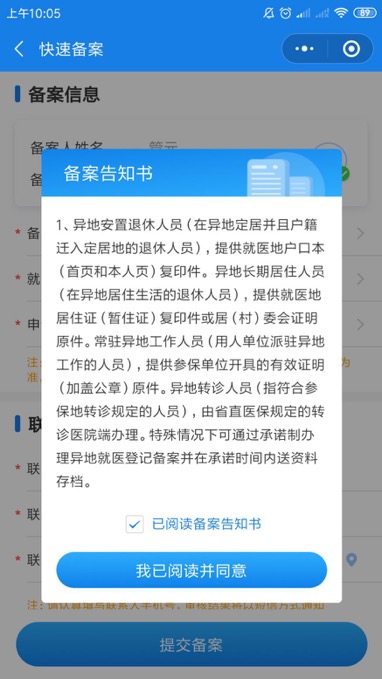 ③ 按照要求填写备案人的实际信息与联系人信息，并根据所选择备案类型上传相应证明材料或个人承诺书。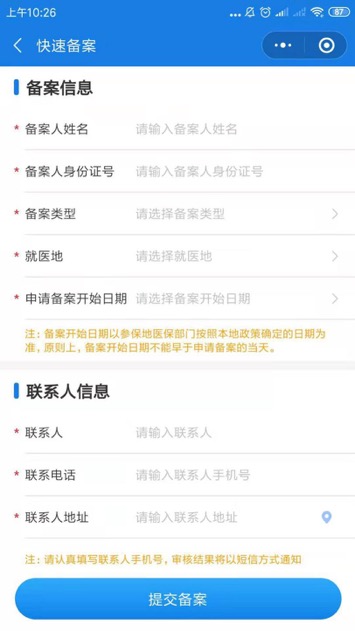 ④ 为他人备案需要备案人实人认证，可直接通过人脸认证或者上传备案人身份证正反面进行认证，认证成功后即可提交备案。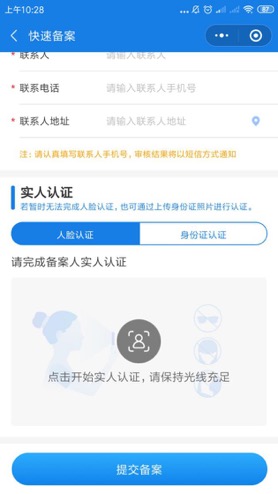 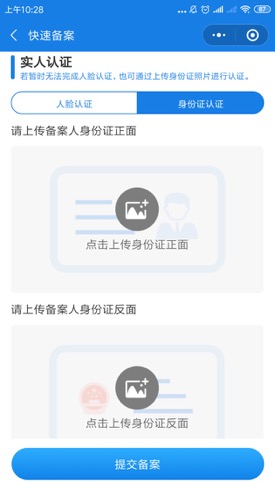 ⑤ 备案人提交备案后，备案人可到【备案状态】实时查询申请情况。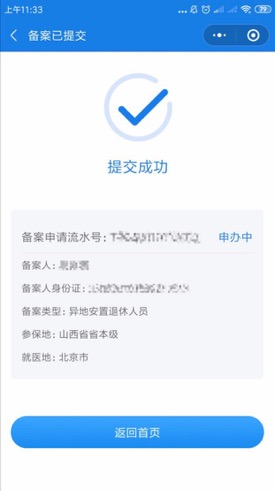 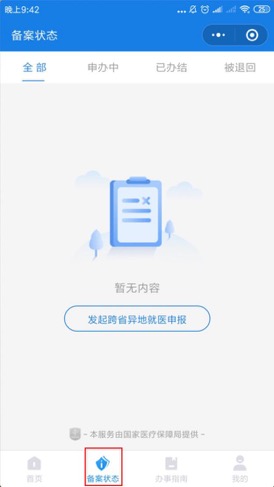 三、如何查询备案的进度？点击底部菜单栏【备案状态】，可实时查询提交成功的备案申请状态与记录。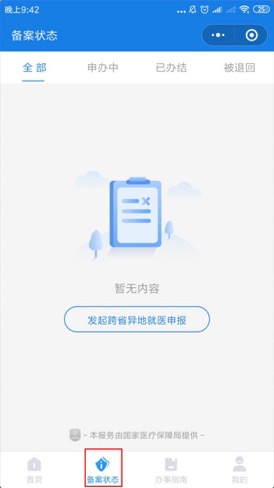 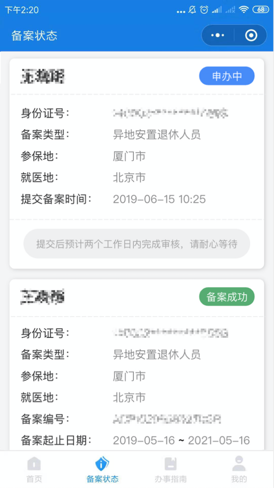 其他问题可以登录小程序点击查看具体操作指南。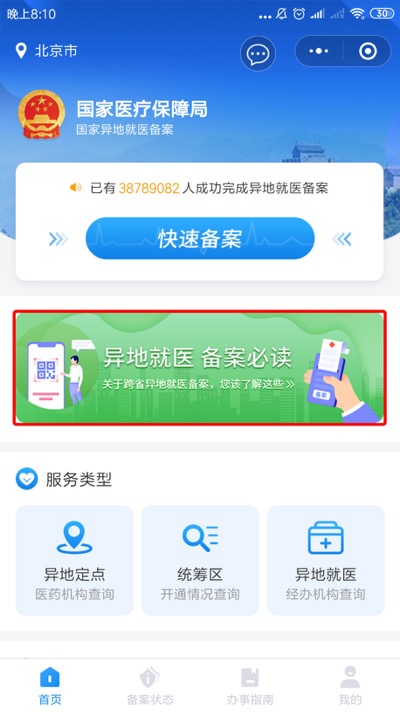 